View IFT /PQ / REOI / RFP Notice Details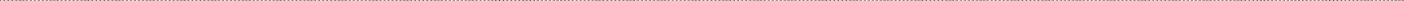 Ministry :	Ministry of Housing and Public WorksOrganization :		Public Works Department (PWD)Division :Procuring Entity Name :	Norshingdi PWD Division,NorshingdiProcuring Entity Code :	Procuring Entity District :	NorshingdiProcurement Nature :	Works	Procurement Type :	NCTEvent Type :	TENDER	Invitation for :	Tender - Single LotInvitation Reference No. :	nasingdi/wd-7App ID :	180988	Tender/Proposal ID :	637407Procurement Method :	Open Tendering Method(OTM)Source of Funds :	GovernmentBudget Type :	DevelopmentProject Code :	nasingdi/wd-7	Project Name :	Construction of Service bldgand Remaining Work of hospital BuildingTender/Proposal Package No. and Description :Narsind/WD-7Construction of Service Building (4 (Four) Storied Building with 6 (Six) Storied Foundation ) & Remaining work of Hospital Building at Narsingdi District Hospital.Fy-2021-2022Category :		Construction work;Site preparation work;Building demolition and wrecking work and earthmoving work;Test drilling and boring work;Works for complete or part construction and civil engineering work;Building construction work;Engineering works and construction works;Construction work for pipelines, communication and power lines, for highways, roads, airfields and railways; flatwork;Construction work for water projects;Construction works for plants, mining and manufacturing and for buildings relating to the oil and gas industry;Roof works and other special trade construction works;Building installation work;Electrical installation work;Insulation work;Plumbing and sanitary works;Fencing, railing and safety equipment installation work;Mechanical installations;Building completion work;Plastering work;Joinery and carpentry installation work;Floor and wall covering work;Painting and glazing work;Other building completion work;Hire of construction and civil engineering machinery and equipment with operator;Hire of cranes with operator;Hire of earthmoving equipment with operatorScheduled Tender/Proposal PublicationDate and Time :Pre - Tender/Proposal meeting StartDate and Time :Tender/Proposal Closing Date and Time :Last Date and Time for Tender/Proposal Security Submission :15-Dec-2021 09:00	Tender/Proposal Documentlast selling / downloading Date and Time :15-Dec-2021 10:00		Pre - Tender/Proposal meeting EndDate and Time :Jan-2022 12:30	Tender/Proposal Opening Date and Time :06-Jan-2022 12:0006-Jan-2022 12:0015-Dec-2021 11:0006-Jan-2022 12:30Eligibility of Tenderer :		A.The tenderer shall have minimum 5 (Five) years of general experience in construction works.The tenderer must have an experience in successful completion of at least 1 (one) number of minimum 2 (Two) storied RCC frame structure building construction work having civil, sanitary and internal electrical works with a value not less than Tk 3.50 (Three crore and Fifty Lac) crore in a single contract during last 5 (five) years in any Government/ Semi-Government/Autonomous organization of Bangladesh (year counting from the date of publication of IFT).Incase of the work done under PWD the certifying and authenticating authority shall be the concerned Executive Engineer.In case of the work done under any Govt/ Semi Govt/ Autonomous organization otherthan PWD the certifying authority shall be an officer not below the rank of Executive Engineer and the same duly verified by the concerned Executive Engineer of PWD of that locality /District under whose jurisdiction the work has been done.The tenderer must have a minimum average annual construction turnover of Tk. 11.00 (Eleven) crore over last 5 (five) years (year counting from the date of publication of IFT)The minimum amount of liquid assets or working capital or credit facilities of the Tenderer shall be Tk 2.00 (Two) crore only.The minimum tender capacity shall be Tk. 3.75 (Three crore and Seventy Five Lac ) only.The tenderer shall submit updated income tax clearance certificate, VAT registration certificate, Trade license, ABC category contractor and supervisory license from Electricity Licensing Board.The tenderer shall maintain the pro-rata progress of works (in terms of value of the works) as part of his obligation pursuant to GCC clause 42.Other required eligibility and conditions of the Tenderer are shown in tender Data Sheet of tender document.Brief Description of Works : Construction of Service Building (4 (Four) Storied Building with 6 (Six) Storied Foundation ) & Remaining work of Hospital Building at Narsingdi District Hospital.Fy-2021-2022Evaluation Type :	Lot wise Document Available :	Package wise Document Fees :	Package wiseTender/Proposal Document Price (In BDT) :4000Mode of Payment :	Payment through BankTender/Proposal Security Valid Up to :04-May-2022Tender/Proposal Valid Up to 06-Apr-2022:Name of Official Inviting Tender/Proposal:Md. Afsar Uddin	Designation of Official Inviting Tender/Proposal :	Executive EngineerAddress ofAddress: NorshingdiContact details of Official Inviting Tender/Proposal : Phone: 02-Official InvitingTender/Proposal:City	: Norshingdi Thana : Sadar District : Norshingdi -1000Country : BangladeshNo Fax No9462696:The procuring entity reserves the right to accept or reject all Tenders/Proposals / Pre-Qualifications / EOIsNote: Bank will update the payment transactions only at the end of the day, so the tenderers should make sure the securities and other payments are made at least one day before the submission date.Lot No.Identification of LotLocationTender/Proposal security (Amount in BDT)Start DateCompletion Date1Construction of Service Building (4 (Four) Storied Building with 6 (Six) Storied Foundation ) & Remaining work of Hospital Building at Narsingdi District Hospital.Fy-2021- 2022Narsingdi137500020-Jan-202215-Sep-2022